Уважаемые руководители!         Отдел образования Администрации Егорлыкского района информирует о том, что с 2022-2023 учебного года итоговое изложение будет проводиться с использованием текстов из Открытого банка текстов для итогового изложения (далее – Банк изложений).       Решение о создании Банка изложений принято в целях создания благоприятных условий для повышения эффективности подготовки к итоговому изложения, а также в соответствии с принципами открытости и прозрачности контрольных процедур.        Банк изложений будет размещен на официальном сайте федерального государственного бюджетного научного учреждения «Федеральный институт педагогических измерений» не позднее 28 октября 2022 года.     В Банке изложений размещены более 300 текстов, разработанных в 2014-2022 годах. В 2022-2023 учебном году при проведении итогового изложения будут использованы тексты, включенные в Банк изложений. В дальнейшем Банк изложений будет пополняться новыми текстами.    В Банке изложений тексты систематизированы и распределены по трем разделам с учетом их содержательно-тематической направленности:     Раздел 1. Нравственные ценности (включены тексты о добре, счастье, любви, правде, дружбе, милосердии, творчестве; в текстах поднимаются вопросы, связанные с духовными ценностями, нравственным выбором человека, межличностными отношениями).     Раздел 2. Мир природы (включены тексты о красоте окружающего мира,   поведении животных, их дружбе с человеком; тексты побуждают задуматься об экологических проблемах, жизненных уроках, которые природа преподает человеку).     Раздел 3. События истории (включены страницы биографий выдающихся деятелей культуры, науки и техники, а также тексты, позволяющие вспомнить важные события отечественной истории мирного и военного времени, подвиги на фронте и в тылу).     Тексты, включенные в Банк изложений, рекомендуется использовать не только в процессе подготовки к итоговому изложению, но и в целях развития устной и письменной речи обучающихся в рамках учебного процесса.      Заведующийотделом образования                                                     С.А. ГосподинкинИсполнитель:Ковтун Елена Константиновна22-2-59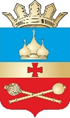 ОТДЕЛ ОБРАЗОВАНИЯ АДМИНИСТРАЦИИЕГОРЛЫКСКОГО РАЙОНАул. Ворошилова д.81, ст. Егорлыкская,Егорлыкский район, Ростовская область,347660, тел/факс: 8(86270) 2-25-52E-mail: eg.roo@yandex.ru ОГРН 1026100870696ИНН 6109001268              № 2743  от 26.10.2022РУКОВОДИТЕЛЯМ ОУРУКОВОДИТЕЛЯМ ОУ